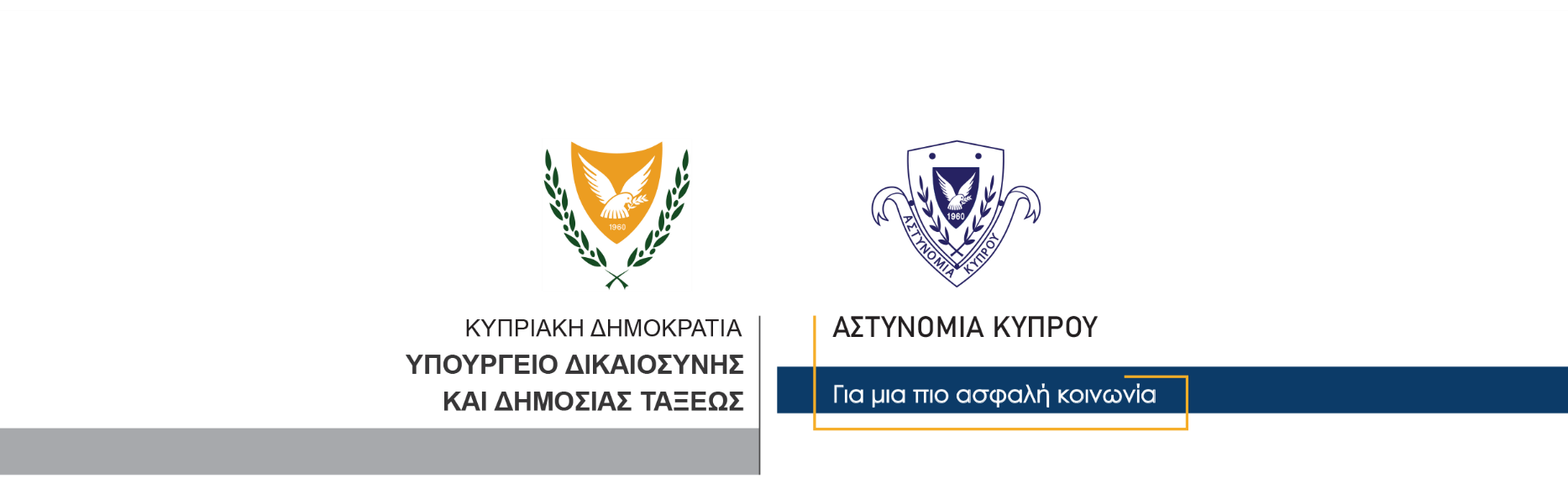 19 Απριλίου, 2021  Δελτίο Τύπου 1 – Σύλληψη 22χρονου για παράνομη κατοχή ναρκωτικών	Στο πλαίσιο διερεύνησης υπόθεσης που αφορούσε εμπρησμό αυτοκινήτων στην επαρχία Λεμεσού, μέλη του ΤΑΕ Λεμεσού διενήργησαν έρευνα βάσει δικαστικού εντάλματος στην οικία 22χρονου στη Λεμεσό. 	Κατά τη διάρκεια της έρευνας εντοπίστηκε ποσότητα ξηρής φυτικής ύλης κάνναβης, βάρους 43,5 γραμμαρίων, ένα γυάλινο σκεύος καπνίσματος με υπολείμματα καμένης ουσίας, ένα μισοκαπνισμένο χειροποίητο τσιγάρο το οποίο περιείχε ξηρή φυτική ύλη κάνναβης αναμεμειγμένη με βιομηχανοποιημένο καπνό, μια ηλεκτρονική ζυγαριά στην οποία υπήρχαν ίχνη ξηρής φυτικής ύλης κάνναβης. 	Επίσης, σε ειδικά διαμορφωμένο χώρο εντός του ντουλαπιού του υπνοδωματίου του, εντοπίστηκε μια γλάστρα με ρίζωμα φυτού, ηλεκτρονικής μετρητής θερμοκρασίας και υγρασίας. Εντοπίστηκαν επίσης δύο στελέχη φυτού κάνναβης. 	Στο σημείο κλήθηκαν μέλη της ΥΚΑΝ (Κλιμάκιο Λεμεσού) τα οποία παρέλαβαν όλα τα ανευρεθέντα ως τεκμήρια. 	Ο 22χρονος συνελήφθη και τέθηκε υπό κράτηση ενώ η υπόθεση διερευνάται από την ΥΚΑΝ (Κλιμάκιο Λεμεσού)  Κλάδος ΕπικοινωνίαςΥποδιεύθυνση Επικοινωνίας Δημοσίων Σχέσεων & Κοινωνικής Ευθύνης